ПостановлениеГлавы муниципального образования«Кошехабльское сельское поселение» «22» июля 2020г.                            № 42                                а. Кошехабль О внесении изменений в Постановление главы от 16.04.2012г. № 09 «О создании комиссии по противодействию коррупции в муниципальном образовании «Кошехабльское сельское поселение»В соответствии с Федеральным законом  Российской Федерации от 25.12.2008г. № 273-ФЗ «О противодействии коррупции», Федерального закона Российской Федерации от 06.10.2003г. № 131-ФЗ «Об общих принципах организации местного самоуправления в Российской Федерации»: ПОСТАНОВЛЯЮ:Внести изменения в Постановление главы от 16.04.2012г. № 09 «О создании комиссии по противодействию коррупции в муниципальном образовании «Кошехабльское сельское поселение», согласно приложению №1 к настоящему Постановлению. Настоящее Постановление вступает в силу со дня его подписания. Глава муниципального образования«Кошехабльское сельское поселение»                                                 Х.Г. Борсов Приложение № 1к Постановлению главы муниципального образования «Кошехабльское сельское поселение»от «22» июля 2020г. № 42 Состав Комиссии по противодействию коррупции в муниципальном образовании «Кошехабльское сельское поселение»Мамхегов Р.Д. – Первый заместитель главы администрации – председатель комиссии;Избашев М.З.   – Управляющий делами администрации, зам. председателя комиссии;Берзегова М.М. – Специалист первой категории– секретарь комиссии;Члены комиссии:Тхаркахов А.М. – главный специалист администрации;Езугов С.А. – специалист первой категории;Бженбахов Н.А. – Председатель СНД МО «Кошехабльское сельское поселение»;Диверов Х.Д.  - депутат СНД МО «Кошехабльское сельское поселение»..РЕСПУБЛИКА АДЫГЕЯАДМИНИСТРАЦИЯ Муниципального образования «КОШЕХАБЛЬСКОЕ СЕЛЬСКОЕ ПОСЕЛЕНИЕ»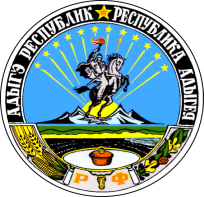 АДЫГЭ РЕСПУБЛИКМУНИЦИПАЛЬНЭ ГЪЭПСЫКIЭ ЗИIЭ«КОЩХЬАБЛЭ КЪОДЖЭ ПСЭУПI»